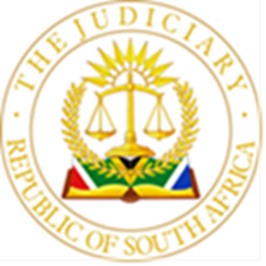 IN THE HIGH COURT OF (GAUTENG DIVISION, PRETORIA)PRETORIA THIS 13TH    DAY OF  AUGUST 2019TUESDAYCRIMINAL TRIALSIN COURT GA  AT 10:00BEFORE THE HONOURABLE JUSTICE DE VOSIN COURT GB AT 10:00BEFORE THE HONOURABLE JUSTICE BAM IN COURT GC AT 10:00BEFORE THE HONOURABLE JUSTICE MOSOPAIN COURT GD AT 10:00BEFORE THE HONOURABLE JUSTICE VAN DER SCHYFFURGENT COURTIN COURT 4E   AT 10:00BEFORE THE HONOURABLE JUSTICE MABUSE IN COURT B  AT 10:00PALACEBEFORE THE HONOURABLE JUSTICE BASSON  CRIMINAL APPEALSIN COURT 4A  AT 10:00BEFORE THE HONOURABLE JUSTICE MAUMELABEFORE THE HONOURABLE JUSTICE KUBUSHI Date : 13 August 2019 (Tuesday)Before the Honourable Judge : Maumela JBefore the Honourable Judge : Mkhawane AJName of Advocate for the State: C P Harmzen ADMISSIONSIN COURT 4C AT 10:00BEFORE THE HONOURABLE JUSTICE MAVUNDLA BEFORE THE HONOURABLE JUSTICE  MKHAWANE  AJ L. T RASIKHINYA		LP			39955/19K. RAMALATSO			LP			40017/19T. L SHABALALA		LP			39957/19L.C MAFUNA			LP			39087/19J. A STEYN			LP			39953/19J. DE KLERK			LP			39959/19K. GOVENDER			LP			32013/19I. MULLER			CON			39948/19D. T ZIZIPA			CON			39952/19ADMISSIONSIN COURT 4A AT 10:00BEFORE THE HONOURABLE JUSTICE MAUMELABEFORE THE HONOURABLE JUSTICE KUBUSHI P. E SENTLE			LP			37994/19M K MAKGOLANE		LP			39072/19M. G MATSEBE			LP			39095/19M. M MAHLOBOGOANE	LP			39091/19P. C LEIGHTON			LP			39070/19R. MAY				LP			39949/19O. P LENKOE			LP			38002/19D. JUGWANTH			LP			40111/19Y. BARNARD			LP			40112/19LAW SOCIETY MATTERSIN COURT 4C  AT 10:00BEFORE THE HONOURABLE JUSTICE MAVUNDLA BEFORE THE HONOURABLE JUSTICE  MKHAWANE  AJ LAW SOCIETY MATTERS:LAW SOCIETY     VS     ELLAHMN SENTSO                                                                          84434/16LAW SOCIETY     VS     WILLEM BAREND JOHANNES ZWIEGERS                                    12993/17APPLICATIONIN COURT 2B  AT 09:00BEFORE THE HONOURABLE JUSTICE  NEUKIRCHER EX PARTE HAUPT & VAN TONDER          CASE NO: 53358/19UNOPPOSED MOTIONSIN COURT  2A  AT 10:00BEFORE THE HONOURABLE JUSTICE MOTHLEIN COURT 2B    AT 10:00BEFORE THE HONOURABLE JUSTICE NEUKIRCHER IN COURT 2C    AT 10:00BEFORE THE HONOURABLE JUSTICE MTATI AJ OPPOSED MOTIONSIN COURT 6D  AT 10:00BEFORE THE HONOURABLE JUSTICE  KEIGHTLEY IN COURT 6E  AT 10:00BEFORE THE HONOURABLE JUSTICE MUZHELELE AJ IN COURT 8C  AT 10:00BEFORE THE HONOURABLE JUSTICE  VORSTER AJ IN COURT 4G  AT 10:00BEFORE THE HONOURABLE JUSTICE  BAM AJ IN COURT  8D  AT 10:00BEFORE THE HONOURABLE JUSTICE  LEATHERN  AJ IN COURT 8G   AT 10:00BEFORE THE HONOURABLE JUSTICE KROMHOUT AJ JUDGMENTSIN COURT 4G   AT 10H00BEFORE HONOURABLE:  BAM AJMT MOFOKENG AND THE ROAD ACCIDENT FUND	CASE 62941/2015 JUDGMENTIN COURT  4D  AT 10:00BEFORE THE HONOURABLE JUSTICE VAN DER WESTHUIZENMI MAILA  v  RAF	CASE NO:  54320/17APPLICATIONIN COURT 2B  AT 09:30BEFORE THE HONOURABLE JUSTICE  NEUKIRCHER GROUNDPROBE (PTY) LTD & ANOTHER VS REUTECH MINING & ANOTHER    LEAVE TO APPEALSIN COURT 8B   AT 09:00BEFORE THE HONOURABLE JUSTICE COETZEE(1).    COMPENSATION SOLUTIONS (PTY)LIMITED V THE COMPENSATION COMMISSIONER & ANOTHER, CASE NO: 84089/2018     SPECIAL CIVIL TRIALSIN COURT 8A   AT 10:00BEFORE THE HONOURABLE JUSTICE POTTERILLIN COURT 8F   AT 10:00BEFORE THE HONOURABLE JUSTICE MOKOSE IN COURT 6G   AT 10:00BEFORE THE HONOURABLE JUSTICE  TUCHTEN IN COURT  6F  AT 10:00BEFORE THE HONOURABLE JUSTICE FOURIE IN COURT 6B   AT 10:00BEFORE THE HONOURABLE JUSTICE KOLLAPEN 3RD COURT MOTIONSIN COURT 4D   AT 10:00BEFORE THE HONOURABLE JUSTICE  VAN DER WESTHUIZEN IN COURT C   AT 10:00PALACEBEFORE THE HONOURABLE JUSTICE DAVIS CIVIL TRIALS THAT STOOD DOWNIN COURT 6E   AT 9;30 ROLL CALLBEFORE THE HONOURABLE JUSTICE  AP LEDWABA DJAA	MM MAKGALE	VS 	RAF	PP 12/03/19		57736/12BB	E N JACOBS	VS	RAF	PP 15/08/19		85223/16CIVIL TRIALS DRAFT ORDERS ONLYIN COURT 6E   AT 9;30 ROLL CALLBEFORE THE HONOURABLE JUSTICE  AP LEDWABA DJA	NKALA M E                         VS     RAF                   	 36115/16B	ZULU SG                             VS    	RAF                    	  51629/16C	BOPHELA  C                      VS  RAF	81639/18	D	B C MOKOENA                 VS   RAF	62874/17E	MALOUW L C	VS RAF  	67123/18F	N L TLOU	VS RAF	64774/18G	BAFANA T GAMA	VS  RAF	67212/17H       MAROMO  H	VS RAF	95439/16I	LEROTO MANYAMA	VS PRASA	81948/15J	MOTHOA M A	VS RAF	76746/18K	T A SETLOBOKO	VS RAF	27506/14L	CHULA N	VS RAF	22103/15M	L SITHOLE	VS RAF	77735/16N	MOTAU SS	VS RAF	14895/19O	KHALELENI   H H 	VS RAF	22674/19P	SM YENDE	VS RAF	51911/15Q	S I TLHATLOSI	VS RAF	8120/13R	M E RAMPYA	VS RAF	29309/13S	MASHITATONA L T	VS RAF	1328/19T	SEKGOBELA LP	VS RAF	37468/17U	DOLLY M R MOKGADI	VS  RAF	53027/18V	L SITHOLE	VS RAF	67039/17W	S J  LEFIFI 	VS RAF	46448/15X	MODIGELO K	VS RAF	59262/16Y	TIMOTEO  V MACIA	VS RAF	54516/13Z	MK LETSOALO	VS RAF	83740/15Z1	RAMMUTLA PD 	VS  RAF	1083/19Z2	MKULA Q	VS RAF	74859/16Z3	T N CUTANE	VS RAF	53724/13Z4	ADV GOSLETT	VS RAF	25675/14CIVIL TRIALS IN COURT   8E   AT 9:30 ROLL CALLBEFORE THE HONOURABLE JUSTICE LEDEWABA  DJ PPRETORIA THIS                                                                                      DAY OF 13 AUGUST 2019     CIVIL COURT JUDGESIN COURT  A  AT 10:00PALACEBEFORE THE HONOURABLE JUSTICE MOLOPA IN COURT 6A  AT 10:00BEFORE THE HONOURABLE JUSTICE TOLMAY IN COURT 2D   AT 10:00BEFORE THE HONOURABLE JUSTICE TLHAPI IN COURT 4F   AT 10:00BEFORE THE HONOURABLE JUSTICE JW LOUWIN COURT6C   AT 10:00BEFORE THE HONOURABLE JUSTICE TEFFO IN COURT  4B  AT 10:00BEFORE THE HONOURABLE JUSTICE MOLEFE IN COURT8B  AT 10:00BEFORE THE HONOURABLE JUSTICE JANSE VAN NIEWENHUIZEN IN COURT    AT 10:00 NO COURTBEFORE THE HONOURABLE JUSTICE COLLIS IN COURT    AT 10:00 NO COURTBEFORE THE HONOURABLE JUSTICE  NOBANDA  AJ IN COURT    AT 10:00 NO COURT BEFORE THE HONOURABLE JUSTICE KUMALO AJ IN COURT    AT 10:00 NO COURT BEFORE THE HONOURABLE JUSTICE SNYMAN AJ COURTS  AVAILABLENo.Case no.Name of appellant1.A862/15S N Jeffreys 2.A281/17T Gaosiwe + 11MICHAEL BENNETSVS RAFRAF2408/152SN MABIZELAVSRAFRAFMERITS68462/163M P PETERSVS RAFRAF9801/184KV MASHILIEVSRAFRAFMERITS54033/165PL SEKHOTOVSRAFRAFNO FILE22561/17 NP6JP PRETORIUSVSRAFRAFMERITS61667/177ZJ MASANABOVSRAFRAFMERITS36738/178PD TOROVSRAFRAFREMOVED 23970/169CL SEPETSOVSRAFRAFMERITS37342/1510E MABUNDAVSRAFRAFMERITS32004/1311SE MAGILITANAVSRAFRAFMERITS87798/1412LF ELOFFVSRAFRAFMERITS77710/1613M KAYANE VSRAFRAFMERITS14547/1714AA NKOSIVS RAFRAF57511/1315SE SMITVSRAFRAFMERITS61004/1716. JH GREEFVSRAFRAFMERITS54142/1717SD HLATSWAYORAFRAFNO FILE48348/17 NP18M HLEKLAVSRAFRAFNO FILE60389/17 NP19MJ TSOTETSIVSRAFRAFMERITS17957/1720F BUTSVSRAFRAFMERITS3617/1521JT ATEKEVSRAFRAFMERITS49356/1722PC GEBENGANAVSRAFRAFMERITS89250/1623FA JERKINSVSRAFRAFMERITS33916/1624KJ MALOBAVSRAFRAFMERITS94974/1625T KHOROMBIVSRAFRAFMERITS49856/1726MM TIBANEVSRAFRAFMERITS40051/1727JH BOSCHOFFVSRAFRAFMERITS95194/1628MM MOFOKENGVSRAFRAFMERITS4687/1729P MAITEVSRAFRAFMERITS93883/1630SJ CHABALALAVSRAFRAFMERITS21087/1531B BODHANIAVSRAFRAFMERITS34171/1632SD MOKGETHIVSRAFRAFMERITS90603/1533 TM MOEPIVSRAFRAFMERITS58838/1534L MOHAJANEVSRAFRAFMERITS6711/1335JJ BOUWERVSRAFRAFMERITS40421/1536NB BARNARDVSRAFRAFMERITS27357/1737WZ SIBANDAVSRAFRAFMERITS28093/1738HE BENCHVSRAFRAFMERITS22552/1639T NCUBEVSRAFRAFMERITS27359/1740JS V/D BERGVSRAFRAFMERITS20380/1541MM RAMOKATISIVSRAFRAFNO FILE32828/13 NP42C RADEBEVSRAFRAFNO FILE3559/16 NP43.N THEKELAVSRAFRAFCERTIFICATE17085/1644ADV DU TOITVSRAFRAFCERTIFICATE70377/1245E DE BRUINVSRAFRAFCERTIFICATE41797/1546E MASHESOVSRAFRAFCERTIFICATE757/1547MP TSHEHLAVSRAFRAFCERTIFICATE17665/1648M MAPHALAVSRAFRAFNO FILE53651/17 NP49T MULLERVSRAFRAFCERTIFICATE83973/1650R JACOBSVSRAFRAFCRTIFICATE31491/1751DJ JACOBUSVSRAFRAFCERTIFICATE15243/1652RJ MADISHAVSRAFRAFCERIFICATE11164/1753A COETZEEVSRAFRAFCERTIFICATE60859/1654MV MOLOKOLAVSRAFRAFCERTIFICATE24670/1055SL MPHAHLELEVSRAFRAFCERTIFICATE59741/1456MW NKONDEVSRAFRAFCERTIFICATE86118/1657C BRITSVSRAFRAFCERTIFICATE72924/1558AH MINTOORSVSRAFRAFCERTIFICATE136522/1759 MB MOTSOENENGVSRAFRAFCERTIFICATE14055/1760.PP MOKOATSIVSRAFRAFCERTIFICATE71498/1661AM MADINGANEVSRAFRAFCERIFICATE89242/1662KP LEKOLOANEVSRAFRAFCERTIFICATE60671/1563E DU PREEZEVSRAFRAFCERTIFICATE87695/1464LP MOEPAVSRAFRAFCERTIFICATE46265/1765TSAMAIVSRAFRAFCERTIFICATE15831/1366NM GEGEZAVSRAFRAFCERTIFICATE25116/1667OM SELEKAVSRAFRAFCERIFICATE45347/1768M MPOTUVSRAFRAFCERTIFICATE68259/1369Y MATSHIWULAVSRAFRAFCERTIFICATE13819/1570HM ZULUVSRAFRAFCERTIFICATE28923/1771MN QEGEZAVSRAFRAFCERTIFICATE25116/1672S PRETORIUSVSRAFRAFNO FILE50924/16 NP73SETHABELA  TVSMIN OF POLICEMIN OF POLICE67896/1474 MOLEFE MVSRAFRAFCERTIFICATE82364/1475D K NGOBENIVSRAFRAFNO FILE 26898/15 NP76W M ENGDAWVSRAFRAFCERT81117/1577MASOTA IVS RAFRAF81423/1878S MTHOMBENIVSRAFRAF73649/1779A NJEYAVSRAFRAFNO FILE41475/13 NP80LA TLADIVSRAFRAFMERITS22510/1781MS NKOSIVSVSRAFCERT19233/1782LH MOLAHLEGIVSVSMIN OF POLICE +1CIVIL60217/1383S THAHAVSVSPRASACIVIL79535/1684BUFFALO CONST.VSVSDR I MTSHALI+2CIVIL40602/0885LUSIZO FVS VS RAF28056/1786M MAZIKOVSVSMIN OF SAFETY AN SECCIVIL14353/1287I MUVEMBIVSVSMIN OF SAFETY AN SECCIVIL52434/1188MME RAMOKHOTHOANEVSVSMEM OF EXEC HEALTHNO FILE52805/17 NP89BASFOUR 409VSVSPE MAPONYA+5CIVIL64066/1590MASSER BHVS VS RAF12445/1691RAMONATE MRVS VS RAF81536/1592OSZ TAYOB TRADINGVSVSSAKHIWE HEALTHCIVIL44751/1393REAL GLOBALVSVSSTATE INFO TECH32647/17 94SODI D SOKWANEVS VS RAF26271/1595FNB VSVSCAVEOVET INVCIVIL73087/1696S E SHIRINDI			VSVSRAF21499/1597H S MBATHA		VSVSRAF55437/1498DM CHAUQUE		VSVSRAFNO FILE42506/12 NP99	 P A MAKGOBOSHANE		VS VS RAFNO FILE24846/15 NP100SG SILOMBO 		VSVSRAFNO FILE26290/15 NP101R MASEKO			VSVSRAF25706/16102C J DE NYSSCHEN	VSVSRAF46677/17103MASHISHIVS VS RAF14774/16104S T KHWELAVSVSRAF60741/16 105MALOUW L CVSVSRAFNO FILE67123/18 NP106MALGASVSVSRAFCERT12005/16107S J VAN DER WALTVSVSRAF24742/15108S L MDLALOSEVSVSRAFCERT91353/15109M E MOBOENAVSVSRAFCERT63142/16110H B CHILOANEVSVSRAFCERT18819/16111N L RATAUVSVSRAFCERT8336/16112POO MVSVSRAF29302/17113T NDEMAVSVSRAFNO FILE52709/15 NP114H S BAL;OYIVSVSRAFNO FILE65361/13 NP115N MSIYAVSVSRAF14814/18116B MTHUNYWAVSVSRAF45092/17117D D SKHOSANA``RAF65185/14118S JACOBAVSVSRAF21014/17119N DLAMINIVS VS RAFNO FILE79730/15 NP120S MADLAYEKE VS VS RAF6397/17121HLAMBANE N RVSVSRAF22127/16122MM MATSOBANEVSVSRAFNO FILE REMOVED 75885/13 NP124N C SICHWEVSVSRAF89949/16125S C SIBIYAVSVSRAF53645/17126S THABEDEVSVSRAF34292/18127P MOYILAVSVSRAF57001/18128  N J KHUMALOVSVSRAFCERT67439/11129MM MOFOKENGVSVSRAF37383/16130MATABANE TMVSVSRAFNO FILE47436/15 NP131P A MAKETHAVSVSRAFNO FILE3845/18 NP132D HLABANGWANEVSVSRAFNO FILE14438/18 NP133 S G MGZINAVSVSRAF44534/17134B R MMEREKIVSVSRAF41173/18135E CARDVSVSMINISTER OF SAFETY AND SECURITYPREFDATE DJP   22/11/1886610/15136C YZELVSVSRAFPREFDATE 26/4/1927686/18137SS MULAUDZIVSVSRAF5803/17138E N SIMANGOVSVSRAFPREFDATE 5/03/201934895/16139KHUPA S VSVSRAFPREFDATE 28/02/1966356/16140LEFOKA WVSVSRAF31346/18 141ODIONYENMA J TVSVSRAF86937/16142MOTSENE N SVS VS RAF7393/1333716/18143D S SELEPEVS VS RAFCERT61706/1612445/16144M NKOMOVSVSRAFNO FILE86764/14 NP145B PHOHUVSVSRAF44691/17146D S MASANGANEVSVSRAF51503/17147RAMOSHABA GVS VS RAF33716/18148MOLOI M EVS VS RAF80711/17149 D J  MHLABIVS VS RAF61671/14